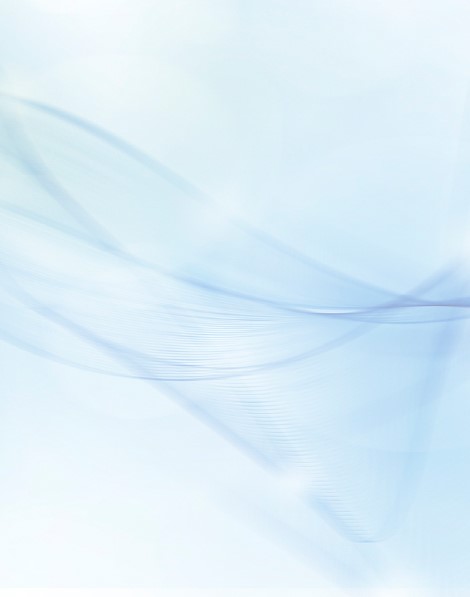 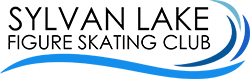 QUESTIONNAIREThe questions below will be asked verbally by the Sylvan Lake FSC supervisor to each individual prior to participating in each skating class. If an individual answers YES to any of the questions, they will not be allowed to participate in the session. Children and youth under the age of 12 will need a parent to assist them during the screening process. * “unprotected” means close contact without appropriate personal protective equipment** “ill” means someone with COVID-19 symptoms on the list above.If you have answered YES to any of the above questions, do not participate. Proceed home and use the AHS Online Health Assessment Tool to determine if testing is recommended.SKATE CANADA ASSUMPTION OF RISK AND WAIVERPLEASE READ CAREFULLY:1. ACKNOWLEDGMENT OF INHERENT RISK I understand that participation in skating, figure skating, and any other sporting activities listed in the enclosed appendix (hereinafter the “Sports Activity”) is voluntary, and involves inherent risk during participation, including the risk of possible accidents, physical injury, or exposure to the COVID-19 virus or other infections or infectious diseases as a result of attending training, club events or competitive events. I freely accept and fully assume all such risks, dangers and hazards, including but not limited to personal injury, disease transmission, death, property damage or loss, resulting from my participation. I have carefully considered the risks involved, and I have full confidence that reasonable precautions will be taken to ensure the safety and well-being of myself (or my son/daughter/ward). 2.WAIVER 
I do for myself (or my child), and our respective heirs, executors, administrators, successors and assigns, hereby waive, release, and forever discharge Skate Canada and/or Skate Canada: Alberta-Northwest Territories/Nunavut Association (Skate Canada: Alberta-NWT/Nunavut Section), all Regions of Skate Canada: Alberta-NWT/Nunavut Section, the Sylvan Lake Figure Skating Club, their officers, partners, agents, employees, servants, representatives, volunteers, coaches, officials, successors and assigns (the “Representatives”) of and from any actions, causes of action, complaints, demands and claims or any recourse whatsoever (“Claims”) that I have or may have in the future in any way connected with my (or my child’s) participation in the Sports Activity contemplated herein, whether in law or in equity, in respect of personal injury, illness or disease transmission, loss of life, or property damage of any kind or nature, and I do hereby discharge the Representatives from any such liability. This includes negligence, breach of contract or breach of any statutory or other duty of care.3.INDEMNIFICATION 
I further agree to fully indemnify and defend Skate Canada and/or Skate Canada: Alberta-NWT/Nunavut Section, all Regions of Skate Canada: Alberta-NWT/Nunavut Section, the Sylvan Lake Figure Skating Club and any of their Representatives from and against any and all Claims brought against Skate Canada and/or Skate Canada: Alberta-NWT/Nunavut Section, all Regions of Skate Canada: Alberta-NWT/Nunavut Section, Sylvan Lake Figure Skating Club and any of their Representatives, including all related costs and expenses, and against any loss, costs, damages, or expenses which Skate Canada and/or Skate Canada: Alberta-NWT/Nunavut Section, all Regions of Skate Canada: Alberta-NWT/Nunavut Section, Sylvan Lake Figure Skating Club and any of their Representatives may sustain, suffer, incur, or be liable for resulting from, arising from, or in any way related to my (or my son/daughter/ward’s) participation in the Sports Activity. I also agree and undertake not to make any claim or take any proceedings against the Representatives set out above, or any other person or corporation which might claim contribution or indemnity under the provisions of any statute or otherwise from the Representatives set out above.4.SEVERABILITY 
The provisions of this Assumption of Risk and Waiver shall be deemed severable and if any provision or portion thereof is held invalid, illegal or unenforceable for any reason, the remainder shall not thereby be invalidated, but shall remain in full force and effect.Acknowledgement: I am aware of the nature and effect of this Assumption of Risk and Waiver and I fully understand all of the terms and conditions above. I understand that I have given up substantial rights by signing this Assumption of Risk and Waiver and I am signing it freely and voluntarily without inducement.Parent/Guardian: I certify that I am the parent or legal guardian of the participant named below and that I am entitled to his or her custody and control. I understand the aforesaid inherent risks that could arise from these activities, I grant permission for my son/daughter/ward to participate in the Sports Activity and other activities incidental thereto and I execute this Assumption of Risk and Waiver on behalf of myself and my son/daughter/ward.Participant’s Name: ______________________________   Date of Birth (D/M/Y): ____ /____ /____Participant’s Signature: _____________________________Parent/Guardian Name(s): _____________________________ / ______________________________Parent/Guardian Signature(s): ____________________________ / ____________________________Date (D/M/Y): ____ /____ /____AppendixAdditional Description of Sports ActivityCanskate programing and activitiesPre-STARSkate & Group STARSkate programing and activitiesSTARSkate programing and activitiesAssessment Days & EventsParticipants Name: _____________________________________ILLNESS POLICY A “participant” includes a skater, coach, volunteer, or parent / spectator. Inform an individual in a position of authority (coach, SLFSC supervisor) immediately if you feel any symptoms of COVID-19 such as fever, chills, cough, shortness of breath, sore throat and painful swallowing, stuffy or runny nose, loss of sense of smell, headache, muscle aches, fatigue, and loss of appetite. 2. Assessment a. Participants will have a daily verbal screening for symptoms upon arrival at the facility b. Supervisors/coaches will visually monitor participants to assess any early warning signs as to their health status c. If Participants are unsure, they will be instructed to use the Alberta Health COVID-19 self-assessment tool 3. If a Participant is feeling sick with COVID-19 symptoms a. They should remain at home and contact Health Link at 811 b. If they feel sick and/or are showing symptoms while at the facility, they will be sent home immediately and will be instructed to contact 811 or a doctor for further guidance c. No Participant may participate in a session if they are symptomatic 4. If a Participant tests positive for COVID-19 a. The Participant will not be permitted to return to the facility until they are free of the COVID-19 virus as verified by a medical professional b. Any Participants who practice closely with the infected participant will also be removed from the facility for at least 14 days to ensure the infection does not spread furtherc. If any participant tests positive, the club will inform the Alberta-NWT/Nunavut Section Office of the positive case 5. If a Participant has been tested and is waiting for the results of a COVID-19 test a. As with the confirmed case, the Participant will be removed from the facility b. The Public Health Agency of Canada advises that any person who has even mild symptoms to stay home and contact Health Link at 811 c. Other Participants who may have been exposed will be informed and removed from practice for at least 14 days or until the diagnosis of COVID-19 is ruled out by health authorities 6. If a Participant has come in to contact with someone who is confirmed to have COVID-19 a. Participants must advise their coach and/or the SLFSC supervisor if they reasonably believe they have been exposed to COVID-19 b. Once the contact is confirmed, the Participant will be required to follow the direction of Alberta Health Services 7. Quarantine or Self-Isolate if: a. Any Participant who has a member of their household who has travelled outside of Canada and has experienced any symptoms identified on the verbal health screening questionnaire within the last 14 days is not permitted to enter any part of the facility and must quarantine and self-isolate b. Any Participant with any symptoms of COVID-19 is not permitted to enter any part of the facility and must quarantine and self-isolate c. Any Participant from a household with someone showing symptoms of COVID-19 is not permitted to enter any part of the facility and must quarantine and self-isolate d. Any Participant who is in quarantine or self-isolating as a result of contact with an infected person or in families who are self-isolating, is not permitted to enter any part of the facilitySylvan Lake FSC COVID-19 Response PlanA ‘participant’ includes a club employee, coaches, choreographer, volunteer, official, skater or parent/spectator. If a participant becomes unwell during training session 1. If a participant begins feeling unwell or is observed to have symptoms of COVID-19 they must inform an individual in a position of authority (coach or volunteer). 2. The participant will be isolated, and a parent will be called to pick up the skater. 3. Cleaning and disinfecting of all equipment and surfaces that may have come in contact with the symptomatic participant. 4. Performance of hand hygiene by remaining participants. 5. Communication to participants regarding symptomatic participants via email.  If a participant has come in contact with someone who has a positive COVID-19 test 1. Participant must advise their club administrator if they reasonably believe they have been exposed to COVID-19. 2. Once the contact is confirmed, the participant will be required to follow the direction of Alberta Health Services. 3. The practice/activity area will be closed off, clean, and disinfected immediately and any other surfaces they could have potentially been infected/touched. 4. Notify Town of Sylvan Lake. If a participant tests positive to COVID-19 1. If a participant tests positive for COVID-19. 2. The participant will not be permitted to return to the practice/facility until they are free of the COVID-19 virus as verified by a medical professional with a medical note.3. Any participants who practiced closely with the infected participant will also be removed from the practice/facility for at least 14 days to ensure the infection does not spread further. 4. Close off, clean and disinfect their practice facility area immediately and any surfaces that could have potentially be infected/touched. 5. If any participant tests positive, SLFSC must inform the Alberta-NWT/Nunavut Section Office. 6. Notify Town of Sylvan Lake. If a participant has been tested and is waiting for the results of a COVID-19 test 1. As with the confirmed case, the participant must be removed from the practice/facility. 2. The Public Health Agency of Canada advises that any person who has even mild symptoms to stay home and contact Health Link at 811. 3. Other participants who may have been exposed will be informed and removed from the practice/facility for at least 14 days or until the diagnosis of the COVID-19 is ruled out by health authorities. 4. The practice/activity space will be closed off, cleaned, and disinfected immediately and any other surfaces that could have potentially been infected/touched. 5. Notify Town of Sylvan Lake. SLFSC COVID-19 Response Plan Individuals can contact 8-1-1 if further health advice is required and 9-1-1 if it is an emergency.Individuals can learn more about symptoms and how to manage a patient at home by accessing the following Alberta Health Services links: https://www.albertahealthservices.ca/topics/Page17026.aspx https://www.albertahealthservices.ca/topics/Page16997.aspx#sign ITEMPROTOCOLEducationAll skaters, parents, and coaches must attend an information session to receive education on new safety and hygiene protocols within the club as well as information on ways to limit the spread of COVID-19.Self-screening measuresIndividuals must not attend any classes or club activities if they: • Exhibit any COVID-19 symptoms, such as a fever, cough, difficulty breathing, or other symptoms identified by health experts • Have returned from travel outside of Canada (must quarantine for 14 days at home) • Have been in contact with someone with COVID-19 in the past 14 days Those who are considered a vulnerable or at-risk individual are advised of the increased risk of participation and take additional precautions and use of PPE where possible.Screening of individualsEach participant (skaters, coaches, volunteers) must complete an on-site verbal screening on a daily basis before participating in any club activities. Attendance will be logged for contact tracing purposes. Children and youth under the age of 12 will need a parent present to assist them during the screening process. Personal Hygiene• Wash or sanitize hands upon entry to facility and immediately after each class • Skaters should not touch door handles, gates, benches, or other common surfaces • Personal hygiene etiquette must be practiced at all times (cough / sneeze into arm or          tissue, immediately place used tissues into the facility garbage bins) • All skating clothes, gloves, water bottles, and skates must be kept clean. Make sure all items of clothing are immediately washed and skates /guards sanitized, prior to re-entering the facility• Water bottles & guards must be clearly labelled.  Sharing water bottles is not permitted.Cleaning / DisinfectingThe arena staff will implement a cleaning schedule to ensure disinfecting at regular intervals in accordance with Public Health guidelines. A disinfectant spray will be used on all high touch areas, doors, equipment, chairs, etc. Hand sanitizer stations are located throughout the facility including near the ice surface.ITEMPROTOCOLPersonal Protective Equipment (PPE)Coaches & Program Assistants are required to wear a non-medical face mask while coaching group programming (Canskate, preSTAR & groupSTAR). Coaches are encouraged to wear a non-medial face mask while giving private lessons on STARSkate ice however it is not mandatory unless social distancing is not able to be maintained.Wearing a face mask during skating is optional. Any individual attending to a non-family member for a medical emergency must wear appropriate PPE including a medical face mask and disposable glovesPhysical DistancingSkaters are required to maintain a physical distance of 2 metres with skaters and coaches at all times on the ice and within the facility. There will be a supervisor who makes sure that social distancing guidelines and traffic flow are being followed.Dressing RoomsDressing rooms will not be used for group programming at this time. Skaters must enter the building wearing their skates and guards to protect their blades.Personal items and skating bags should not be brought into the facility.Parents and spectators are not permitted in the dressing rooms.Entry / Exit to facilityParticipants may enter the facility no more than 10 minutes prior to their scheduled class and must leave immediately following the completion of their class. Individuals shall use the designated entry and exit doors and follow the one-way flow patterns established by the facility and the Sylvan Lake Figure Skating ClubParents / SpectatorsAll parents and spectators are to watch their skaters from the upstairs viewing area.  Parents and spectators are not permitted to be at ice level or viewing from the lobby.  A parent should assist their child during the screening process and help remove their skate guards before they go on the ice. The parent should be waiting at the exit / pick-up spot 5 minutes before the class ends and help their child with their guards.CoachingAll coaching will be done using verbal cues. There should be no physical contact with the skater unless medical attention is required. A minimum of 2 metres must be maintained between the skater(s) and the coach at all timesTravelTransportation to and from the facility should be arranged so that only individuals from the same household or cohort members share rides.Skaters that skate outside of the Central Zone will not be permitted on the ice at this time.Compliance with regulations / WaiverAll individuals must comply with the most current version of the Return to Play protocols established by the Ice Palace Figure Skating Club and Skate Canada: Alberta-NWT/Nunavut and must adhere to all federal, provincial, and municipal regulations. Non-compliance may result in removal from our programs without a refund. The Assumption of Risk and Waiver form must be completed by each participant (including staff, skaters, coaches, and volunteers) prior to participation in any activities. See Appendix B for Assumption of Risk and Waiver1Do you/your child have any new onset (or worsening) of any of the following symptoms?   Circle One   Circle OneFever Yes  NoCough Yes  NoShortness of breath / Difficulty breathing Yes  NoSore throat Yes  NoChills Yes  NoPainful swallowing Yes  NoRunny nose / Nasal congestion Yes  NoFeeling unwell / Fatigued Yes  NoNausea / Vomiting / Diarrhea Yes  NoUnexplained loss of appetite Yes  NoLoss of sense of taste or smell Yes  NoMuscle / joint aches (unrelated to training) Yes  NoHeadache Yes  NoConjunctivitis (commonly known as pink eye) Yes  No2Has the person attending the activity / facility travelled outside of Canada in the last 14 days? Yes  No3Have you/your child had close, unprotected* contact (face to face contact within 2 metres/6 feet) with someone who has travelled outside of Canada in the last 14 days and who is ill**? Yes  No4Have you/your child attending the program or activity had close unprotected* contact (face to face contact within 2 metres/6 feet) in the last 14 days with someone who is ill**? Yes  No5Have you/your child or anyone in your household been in close, unprotected* contact in the last 14 days with someone who is being investigated or confirmed to be a case of COVID-19? Yes  NoCOVID-19 Symptoms as per AHS – as of July 2, 2020COVID-19 Symptoms as per AHS – as of July 2, 2020List A  Symptoms requiring immediate isolationList B  Symptoms that may indicate a need for testingfever (38°C or higher) New onset of:• cough• shortness of breath/difficulty breathing • runny nose • sore throatNew onset of: • chills • painful swallowing • stuffy nose • headache • muscle/joint ache • feeling unwell/fatigue/severe exhaustion • nausea/vomiting/diarrhea • loss of sense of smell or taste • conjunctivitis (pink eye